NABÍDKA PROGRAMŮ 2024Dům sestry Elišky v Hoješíně u Seče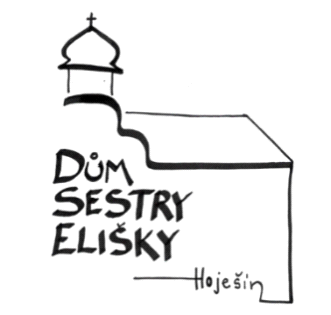 